DisclaimerPublished by Comcare
© Commonwealth of Australia 2021The material contained in this publication provides guidance to people, agencies and other entities in the Comcare scheme and to inform the general public.Comcare frequently updates our publications, so please return to the Comcare website as required to ensure you have the latest information.While we make every effort to ensure that this material is accurate and current, the material is general in nature and not provided as professional advice. You should carefully evaluate the accuracy, completeness and relevance of material for your purposes, and seek appropriate professional advice for your circumstances.CopyrightWith the exception of the Commonwealth Coat of Arms and where otherwise noted, all material presented in this document is provided under Creative Commons Attribution 4.0 International licence.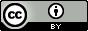 The details of the relevant licence conditions and the full legal code for the licence are available on the Creative Commons website.Contact Comcare if you have an enquiry about this licence or use of any material on this website.Use of the Coat of ArmsGuidelines for use of the Commonwealth Coat of Arms are published by the Department of Prime Minister and Cabinet.Contact usEnquiries regarding the licence and any use of this document are welcome at: Comcare
GPO Box 9905 Canberra ACT 2601
Ph: 1300 366 979
Email: marcomms@comcare.gov.auFor the latest disclaimer and copyright advice please visit the Comcare website. TABLE OF ContentsSCOPE OF pre-licence audit	5EXECUTIVE SUMMARY	7TABLE OF CRITERIA	9ELEMENT 1: COMMITMENT AND CORPORATE GOVERNANCE	11ELEMENT 2: PLANNING	12ELEMENT 3: IMPLEMENTATION	14ELEMENT 4: MEASUREMENT AND EVALUATION	17ELEMENT 5: Review and improvement	19SCOPE OF pre-licence auditEXECUTIVE SUMMARY[the auditor is to provide an overall summary of findings—succinctly outlining the broad strengths and weaknesses of the management system—in particular, an assessment of the applicant’s capacity to meet the Commission’s requirements by the commencement of the licence]Non-conformancesA number of non-conformances were identified during the pre-licence audit. They are:ObservationsA number of observations were identified during the pre-licence audit. They are:ResultIn summary, for the 23 claims management criteria which are applicable, the outcomes are:If a non-conformance is identified through the pre-licence audit process, it will need to be addressed before the Commission will consider the licence application.Any criteria that have been rated as ‘Capacity to meet’ will be reviewed as part of the applicant’s transition plan, as part of the applicant’s corrective action plan (CAP) or, if required, at a post-licence audit. A corrective action plan (CAP), addressing both non-conformances and observations, and which includes completion/review dates and responsibilities, must be developed by [enter timeframe] and submitted to Comcare for review. Ideally, the CAP should also outline progress against those criteria rated ‘Capacity to meet’.The auditors invite [applicant name] to discuss any aspect of this pre-licence audit with the auditors.TABLE OF CRITERIA* Note: Criteria 3.5–3.12 are not tested at the pre-licence audit stageELEMENT 1: COMMITMENT AND CORPORATE GOVERNANCEDocumented commitmentCriterion 1.1The applicant will set the direction for its claims management system through a documented commitment by senior executive.FindingCorporate governanceCriterion 1.2The claims management system will provide for internal and external accountability.FindingCriterion 1.3The applicant will identify, assess and control risks to the claims management system.FindingELEMENT 2: PLANNINGAdministrative arrangementsCriterion 2.1The applicant will identify the administrative and financial limitations for each level of claims manager, including arrangements for the management of reconsiderations.FindingCriterion 2.2The applicant will have documented procedures for paying compensation to injured employees, dependants of deceased employees, providers of medical treatment and other recipients.FindingClaims management planningCriterion 2.3The applicant recognises legislative obligations and plans for legislative and regulatory compliance, having regard to any policy advice that Comcare or the Commission may issue.FindingCriterion 2.4The applicant sets objectives and targets and identifies key performance measures for its claims management system.FindingCriterion 2.5 The applicant establishes plans to:(i) 	achieve its objectives and targets (ii) 	promote continuous improvement(iii) 	provide for effective claims management arrangements.FindingELEMENT 3: IMPLEMENTATIONResourcesCriterion 3.1The applicant will allocate adequate resources to support its claims management system.FindingCommunication and awarenessCriterion 3.2The applicant will define and communicate responsibilities to relevant stakeholders.FindingCriterion 3.3The applicant will communicate relevant information regarding the claims management process including:(i)	ensuring that employees are aware of their legislative rights and obligations in relation to workers’ compensation(ii)	ensuring that employees are informed of the status of their claims (iii)	ensuring consultation occurs between all parties in regards to the claims management process.FindingTrainingCriterion 3.4The applicant has identified training requirements and will develop and implement training plans to ensure personnel are competent.FindingClaims reviewsCriterion 3.13The applicant will provide employees with a reasonable opportunity to provide information or comment when claims for ongoing liability are being assessed or reviewed.FindingCriterion 3.14The applicant will ensure that claim reviews are timely, made accurately and guided by equity, good conscience and the substantial merits of each case without regard to technicalities.FindingSurveillanceCriterion 3.15The applicant will have a policy on the use of covert surveillance and will comply with its requirements. The policy must include:(i) 	on whose authority approval may be granted(ii)	detailed instruction on the manner in which covert surveillance is to be conducted(iii) 	a requirement that any operative undertaking covert surveillance on behalf of the applicant has been issued with, and has agreed to, written instructions on the policy.FindingConfidentialityCriterion 3.16The applicant will maintain the confidentiality of information and apply legislative requirements.FindingDocument managementCriterion 3.17The applicant will maintain the relevant level of reporting, records and/or documentation to support its claims management system and legislative compliance.FindingELEMENT 4: MEASUREMENT AND EVALUATIONMonitoringCriterion 4.1The applicant will monitor planned objectives and performance measures for core claims management activities.FindingAuditing and reportingCriterion 4.2The applicant will conduct an audit program—performed by competent personnel and in accordance with the requirements of the Commission and Comcare—to measure the performance of its claims management system.FindingCriterion 4.3Audit outcomes will be appropriately documented and actioned. The applicant will report to senior executive on its claims management system performance, including audit outcomes.FindingCriterion 4.4The applicant will communicate the outcomes and results of claims management system audits to its employees.FindingCriterion 4.5The applicant will provide the Commission or Comcare with reports as requested. This includes informing Comcare as soon as practicable of any proceedings brought by them, or against them, in relation to a matter arising in respect of a claim managed by them under the SRC Act.FindingELEMENT 5: Review and improvementContinuous improvementCriterion 5.1The applicant will analyse claims management system performance outcomes against documented objectives to determine areas requiring improvement, and promote and implement continuous improvement strategies.FindingDocument numberVersion3.0Release DateFebruary 2021Release StatusCleared draftApproval StatusApprovedPrepared bySecretariat and Scheme Support ServicesConfidentiality CategoryUnclassifiedOrganisation[Applicant name]Site/Workplace[location]Scope of pre-licence auditThe pre-licence audit examined [applicant name]’s claims management system, processes and outcomes to validate that [applicant name]’s proposed arrangements for the management of workers’ compensation claims by employees have the capacity to meet the Safety, Rehabilitation and Compensation Commission’s (the Commission’s) standards and the requirements of the Safety, Rehabilitation and Compensation Act 1988 (SRC Act).The pre-licence audit encompassed a review of all relevant available policies and procedures as they relate to workers’ compensation and claims management and any other relevant supporting documentation. An interview was also conducted with relevant personnel.Overall findings are based on the identification of issues that are considered to be systemic rather than minor deficiencies.Pre-licence audit criteriaThis pre-licence audit assessed the claims management system against five elements:Commitment and corporate governance (three criteria) Planning (five criteria)Implementation (nine criteria)Measurement and evaluation (five criteria)Review and improvement (one criterion)RatingsThe findings in the pre-licence audit report have been classified and marked as follows:Conformance: the standard is fully met.Capacity to meet: there is sufficient evidence to demonstrate how the standard will be met upon licence commencement.Non-conformance: the standard is not met and there is insufficient evidence to establish and verify how the standard will be satisfied upon licence commencement.An ‘observation’ may be made against a criterion rated as ‘conformance’ where the auditor has identified that there has been a minor deviation from the documented management system or reference criteria that would need to be addressed prior to the commencement of the licence.Date(s) of pre-licence auditDateAuditors[auditor names and organisation]Client contactslistRecord of pre-licence auditThis report contains a summary of the pre-licence audit outcomes. Detailed information is not recorded in the report. A record of the documentation and records sighted, persons interviewed, observations and auditor comments are retained on the auditor’s file.Acknowledgement The auditor(s) wishes to acknowledge the cooperation and assistance provided by the management and staff of [applicant name] and thank them for their contribution to the pre-licence audit process.CriterionNon-conformanceCriterionObservationNumber of criteriaConformanceCapacity to meetNon-conformanceSignedSignedAuditor nameAuditor nameDateDatePre-licence audit element/criterion descriptionCriterionRating1. Commitment and corporate governance1. Commitment and corporate governance1. Commitment and corporate governanceDocumented commitment1.1Internal and external accountability1.2Identify, assess and control risk1.32. Planning2. Planning2. PlanningDelegation schedule2.1Documented procedures2.2Planning for legislative compliance2.3Setting objectives and targets2.4Plans to achieve objectives and targets2.53. Implementation *3. Implementation *3. Implementation *Adequate resources3.1Communication—relevant stakeholders3.2Employees are aware of rights3.3Training and competency3.4Reasonable opportunity3.13Claim reviews3.14Surveillance3.15Privacy and confidentiality3.16Reporting, records, documentation3.174. Measurement and evaluation4. Measurement and evaluation4. Measurement and evaluationMonitoring core claims activities4.1Internal audits4.2Outcomes of audits are actioned and reviewed4.3Communicating audit results4.4Providing reports to Comcare and Commission as requested4.55. Review and improvement5. Review and improvement5. Review and improvementContinuous improvement5.1Evidence:Comment:Observations:Non-conformances:Evidence:Comment:Observations:Non-conformances:Evidence:Comment:Observations:Non-conformances:Evidence:Comment:Observations:Non-conformances:Evidence:Comment:Observations:Non-conformances:Evidence:Comment:Observations:Non-conformances:Evidence:Comment:Observations:Non-conformances:Evidence:Comment:Observations:Non-conformances:Evidence:Comment:Observations:Non-conformances:Evidence:Comment:Observations:Non-conformances:Evidence:Comment:Observations:Non-conformances:Evidence:Comment:Observations:Non-conformances:Evidence:Comment:Observations:Non-conformances:Evidence:Comment:Observations:Non-conformances:Evidence:Comment:Observations:Non-conformances:Evidence:Comment:Observations:Non-conformances:Evidence:Comment:Observations:Non-conformances:Evidence:Comment:Observations:Non-conformances:Evidence:Comment:Observations:Non-conformances:Evidence:Comment:Observations:Non-conformances:Evidence:Comment:Observations:Non-conformances:Evidence:Comment:Observations:Non-conformances:Evidence:Comment:Observations:Non-conformances: